												V300424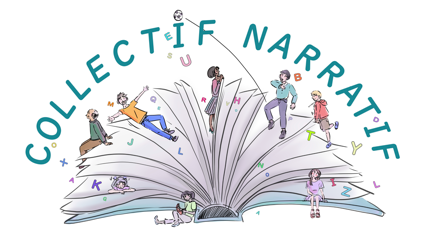 	PRATIQUES NARRATIVES®	Bulletin d’inscription à retourner par mail à : contact@pratiquesnarratives.comNom du programme choisi : 	L’approche narrative pour accompagner les équipes et les collectifsDates : 				22, 23 et 24 octobre 2024 – à Paris 16 : Maison d’accueil de l’AssomptionModalités et contenu :	voir programme détaillé reçuBENEFICIAIREprénom et nom :profession/Fonction :		Tél mobile :							E-mail : Structure : 	- 10 personnes	+ 10 personnes		COORDONNEES DE FACTURATIONNom :Société :					Adresse : PREREQUIS J’ai été formé.e à l’approche narrative - Dates : 		Durée : 		Organisme : Mon expérience de l’accompagnement collectif : Informations complémentaires : Tarifs et règlementIndépendants ou structure de - 10 personnes : 280€ jour soit 840€ HT pour 3 jours (1008€ TTC)Structure de + 10 personnes :  380€ jour soit 1140€ HT pour 3 jours (1368€TTC)Pour toute situation particulière, nous contacter.Votre inscription sera validée après réception d’un acompte d’un montant de 200 €HT- soit 240€ TTCpar chèque - à l’ordre de : Isabelle Levasseur EI  (A envoyer à : Isabelle Levasseur Conseil, 53 rue du Bas Boulard - 94370 Sucy-en-Brie)Ou par virement – Isabelle Levasseur EI (IBAN : FR76 4061 8804 0500 0406 3112 058 - BIC : BOUSFRPPXXX)Le règlement du solde s’effectuera à réception de la facture à l’issue de la formation.À noter : Cette formation n’est pas éligible aux fonds publics de financement (CPF, OPCO, FifPl…)Conditions GénéralesInscription et paiement : Les inscriptions sont prises par ordre d’arrivée dès la réception du bulletin d’inscription signé et du versement de d’acompte. Désistement du participant : Les éventuels désistements doivent se faire par mail.En cas d’annulation plus de 7 jours calendaires avant la date de la prestation : l’acompte sera conservé par l’organisateur.En cas d’annulation moins de 7 jours calendaires avant la date de la prestation, la totalité de la prestation sera facturée et due.Annulation par les organisateurs : Les organisateurs se réservent le droit d'annuler une date si le nombre de participants inscrits n'est pas suffisant pour son fonctionnement ou si des circonstances imprévues l’exigent. Les acomptes seront alors restitués dans un délai maximum de 10 jours à partir de la date d’annulation.Date et Signature :